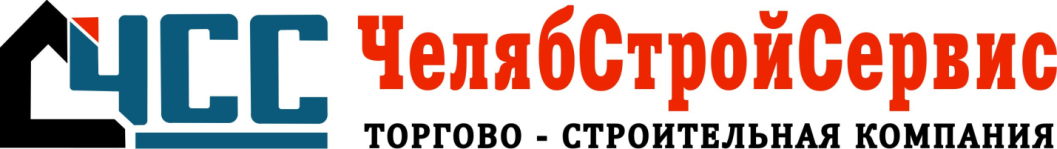 «ЧелябСтройСервис» занимается разработкой, проектированием и производством модульных зданий и быстровозводимых сооружений.Предлагаем  Вам:Изготовление металлоконструкций1Сварные плоские и пространственные фермы, опоры, вышки.2Металлические каркасы зданий.3Лестницы, ограждения, заборные секции и арматурные каркасы.4Сборные металлоконструкции нестандартного назначения.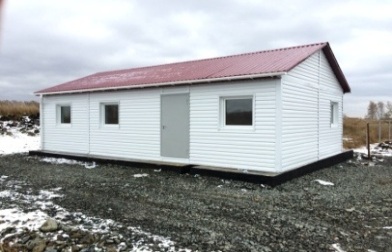 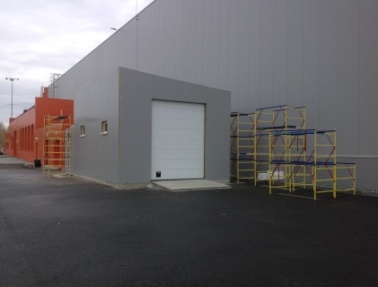 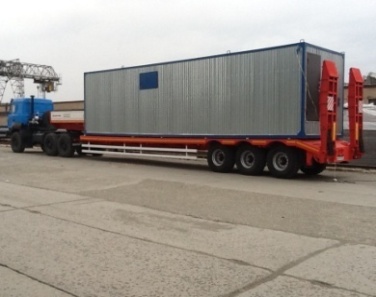 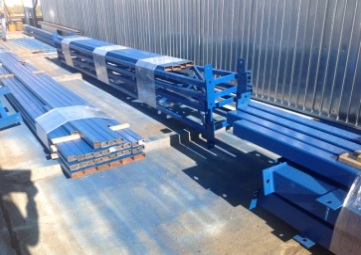 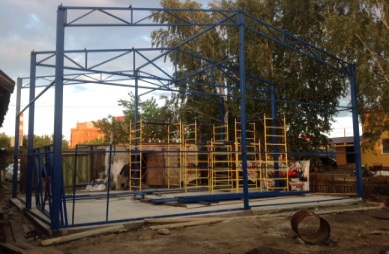 Почему Вам интересно Наше сотрудничество?Выпускаемая Нами продукция соответствует всем требованиям нормативных документов, принятых в сфере изготовления металлоконструкций.Мы предлагаем Вам прочные взаимовыгодные отношения - от разработки проекта до полного его изготовления.С Нашими проектами Вы можетеознакомится на сайтеwww.chss.proПозвонить Нам прямо сейчас +7(351)247-95-54, 8-951-792-333-1. (Александр)Приехать к Нам в офисг.Челябинск ул. Энтузиастов 16 , офис 2